9 -мая  День победы  День Победы в Беларуси — государственный праздник, установленный Указом Президента Республики Беларусь № 157 от 26 марта 1998 года. Ради мира на Земле сложили свои головы на алтарь Отечества примерно 27 миллионов советских людей. В огне Второй мировой войны сгорело три миллиона белорусов. В республике нет ни одной семьи, которую бы не затронула эта проклятая война. Неудивительно, что в Беларуси 9 Мая — один из самых светлых праздников. Он бесконечно дорог белорусскому народу, который вместе с миллионами советских людей отстоял в Великой Отечественной войне суверенитет своей страны, внес свой вклад в освобождение Европы от фашистского порабощения. 

 Именно белорусы, одними из первых принявшие на себя удар гитлеровской Германии при нападении на СССР, как никто другой, испытали всю тяжесть прошедшей войны. Истерзанная, но непокоренная Беларусь, благодаря мужеству и самоотверженности всего населения, вошла в мировую историю как республика–партизанка. Белорусский народ не склонил головы перед оккупантами и вместе с другими братскими народами Советского Союза стал победителем в этой самой жестокой и кровопролитной войне 20 века. Дорогой ценой была завоевана свобода. Поэтому сегодня в республике отдают дань вечной памяти павшим за независимость Родины и низкий поклон тем, кто остался в живых, кто восстановил из пепла народное хозяйство. В этот день все жители страны выражают искреннюю благодарность ветеранам Великой Отечественной войны, которые не только выстояли в этой ужасной войне, но и сегодня продолжают вести неустанную работу по патриотическому воспитанию молодежи. Проходят десятилетия, сменяются поколения, но Великая Победа — символ национальной гордости, воинской славы и доблести — навечно вписана в героическую летопись страны.

 
  В библиотеки оформлена выставка-воспоминание«Нам памяти звонят колокола»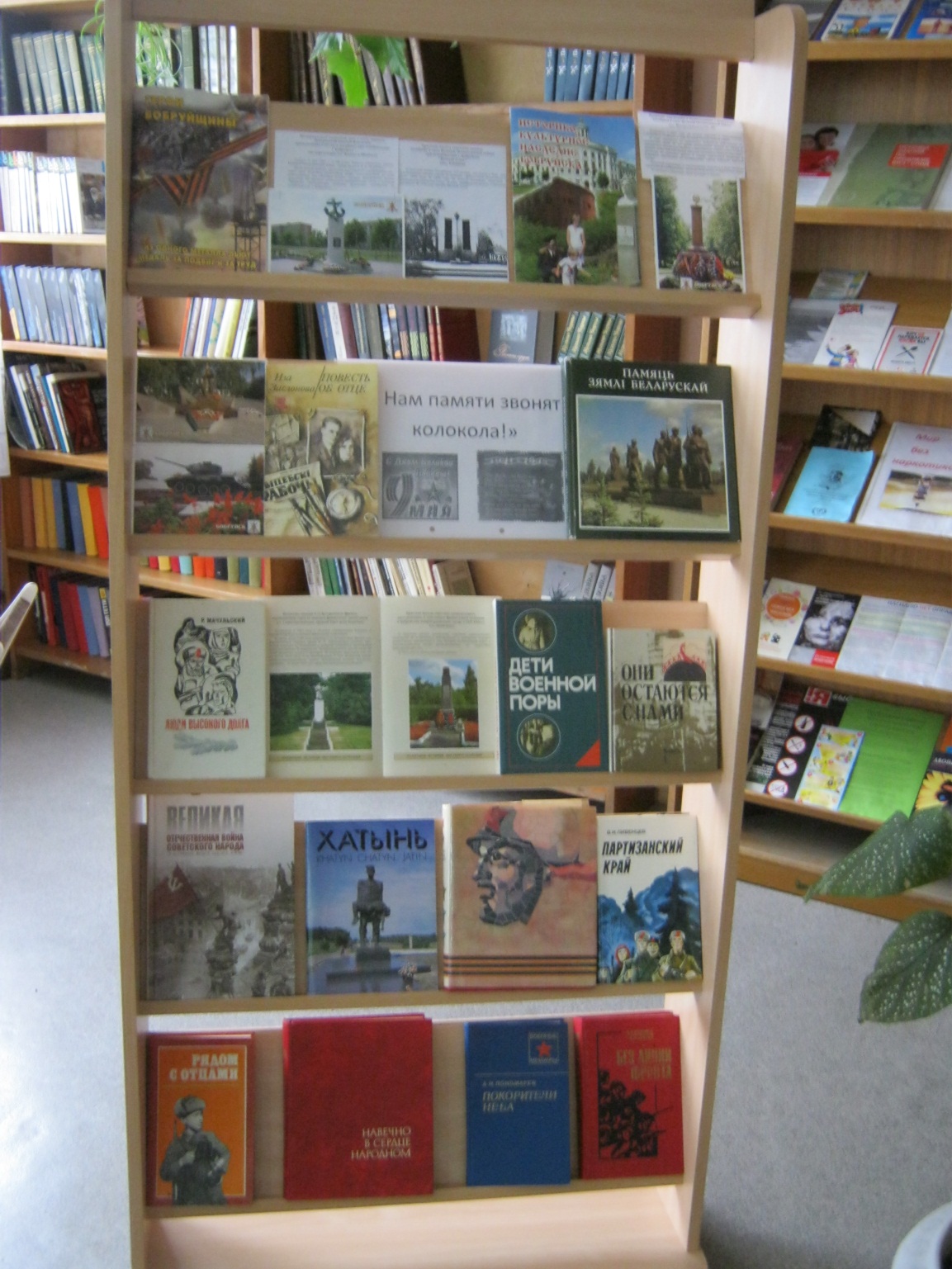 